PURABauland von 751 m2 mit Bauprojektsehr sonnige, ruhige Aussichtslage                  ……………………………..……………………………………………..…………..………………..……..…..……..……….terreno di 751 m2 con progettoin posizione molto tranquilla, soleggiata e bella vista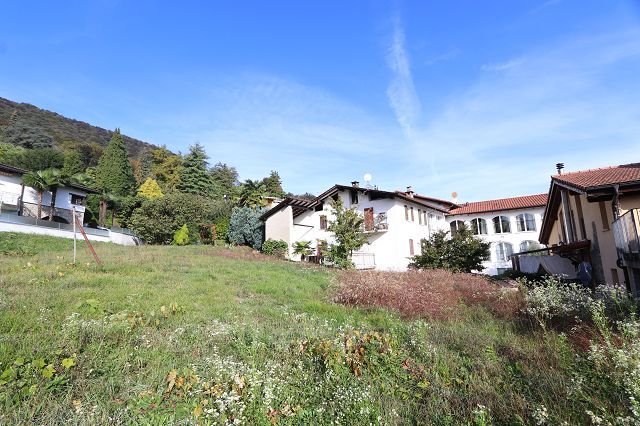                                             4180/3894Fr. 725‘000.--  Standort | Umgebung6984 Pura, Via MosellaRegion: MalcantoneLage: sehr sonnig und ruhigAussicht: jaEinkaufen: jaÖffentliche Verkehrsmittel: 100 mEntfernung zur nächstgelegenen Stadt: 50 kmEntfernung zur Autobahn: 10 km  BeschreibungDieses Baulandgrundstück von 751 m2 Fläche liegt an sehr ruhiger, sonniger Aussichtslage im oberen Dorfteil von Pura im Malcantone.Die Parzelle liegt in der Zone nucleo und verfügt über eine Ausnutzung von 0.5. Das Grundstück ist voll erschlossen mit Strom, Wasser und Kanalisation. Es können Einfamilienhäuser, Doppelhäuser oder ein weiteres kleines Mehrfamilienhaus erstellt werden. So ist es geeignet für einen Investor oder einen Baufachmann. Es besteht ein Bauprojekt für zwei moderne Einfamilienhäuser. Eine schöne Aussicht erstreckt sich über die Dächer von Pura bis zum Luganersee und auf die umliegenden Hügelzüge des Malcantone.
Im Bauprojekt sind genügend Autoabstellplätze vorgesehen. Die Fahrt nach Lugano und zur Autobahn A2 dauert 15 Minuten. Pura ist mit dem Postauto erschlossen. Schulen und verschiedene Einkaufsmöglichkeiten befinden sich im näheren Umkreis. Im nahen Italien kann zudem günstig in grösseren Einkaufszentren eingekauft werden.       Highlights                 sehr sonnige und ruhige Lage schöne Aussicht Bauprojektkeine Verpflichtungen  Ubicazione | Dintorni   6984 Pura, Via MosellaRegione: MalcantonePosizione: molto soleggiata e tranquillaVista: siAcquisti: siMezzi pubblici: 100 mDistanza dalla città più vicina: 10 kmDistanza dall'autostrada: 10 kmDescrizione dell’immobileQuesto terreno di 751 m2 si trova in una posizione molto tranquilla e soleggiata con bella vista nella parte alta di Pura, nel Malcantone.Nell’ambito del Piano Regolatore, (PR) la parcella è situata nella zona residenziale  Rrp con un indice di sfruttamento ( Is ) dello 0.5 e fa parte del nucleo abitativo del comune di Pura.La superficie è di 751 m2, e si possono realizzare fino a 5 appartamenti distribuiti in case uniche o gemelle secondo il progetto  in corso. Il terreno è indicato per un investore o impresa di costruzione che vogliono realizzare un buon investimento. Esiste un progetto per due case unifamiliare. Una bella vista estende verso il Lago di Lugano e sulle colline del Malcantone.Il tragitto per Lugano e per l’autostrada A2 dura 15 minuti. Pura si raggiunge anche tramite autopostale. Scuole e varie possibilità di acquisto si trovano nelle immediate vicinanza. A Ponte Tresa Italia sono centri commerciali.………………………………………………………………………………………………………  Highlights        posizione molto soleggiata e tranquilla bella vistaprogetto per due casesenza servitù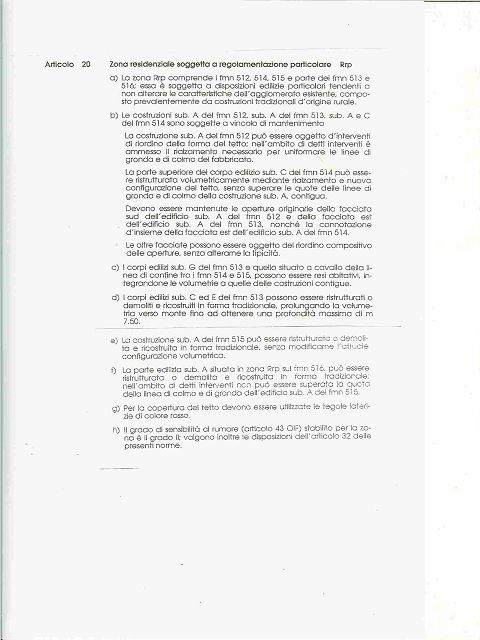 Terreno / BaulandTerreno / BaulandgrundstückVista del terreno sul lago / Ausblick vom Bauland zum LuganerseeVista verso est / Blick nach OstenTerreno con vista sud / Bauland mit SüdblickVista verso ovest / Blick nach Westen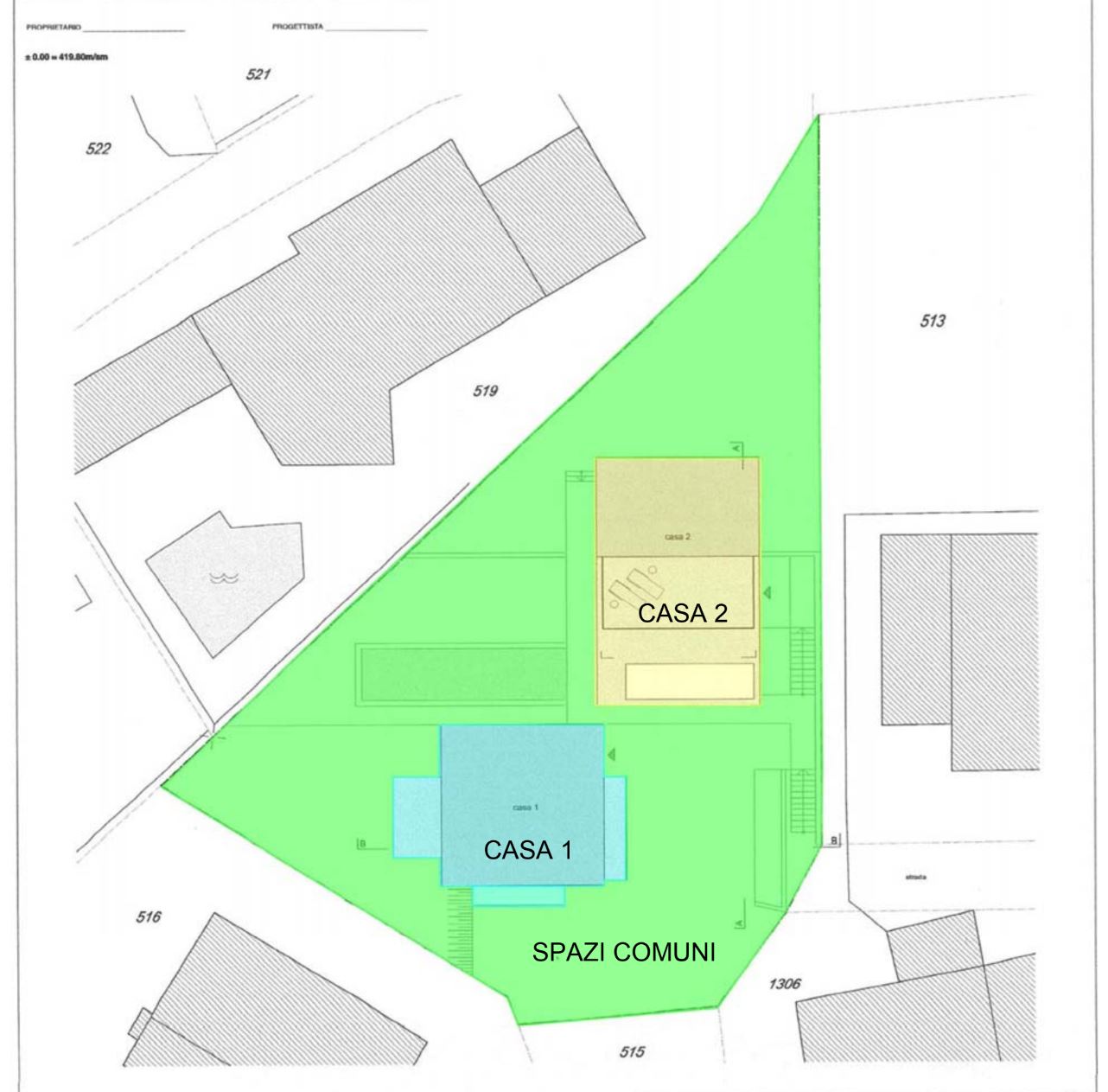 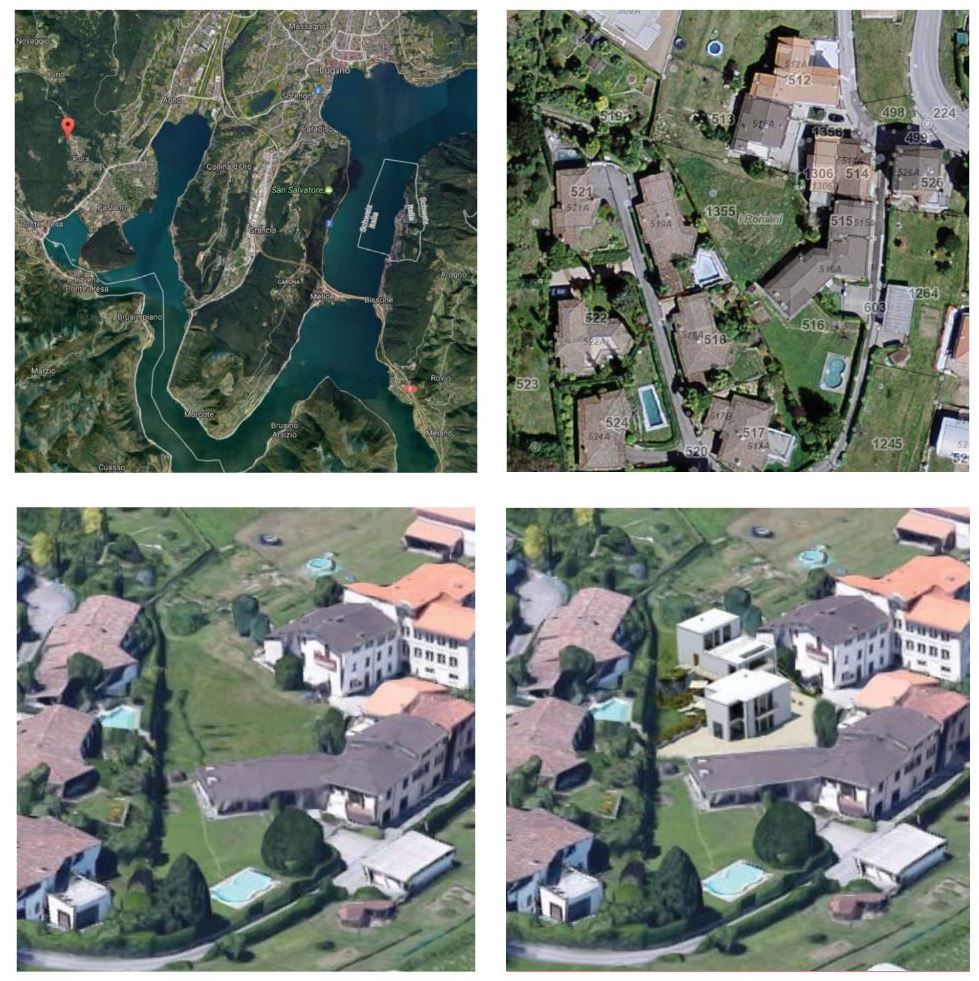 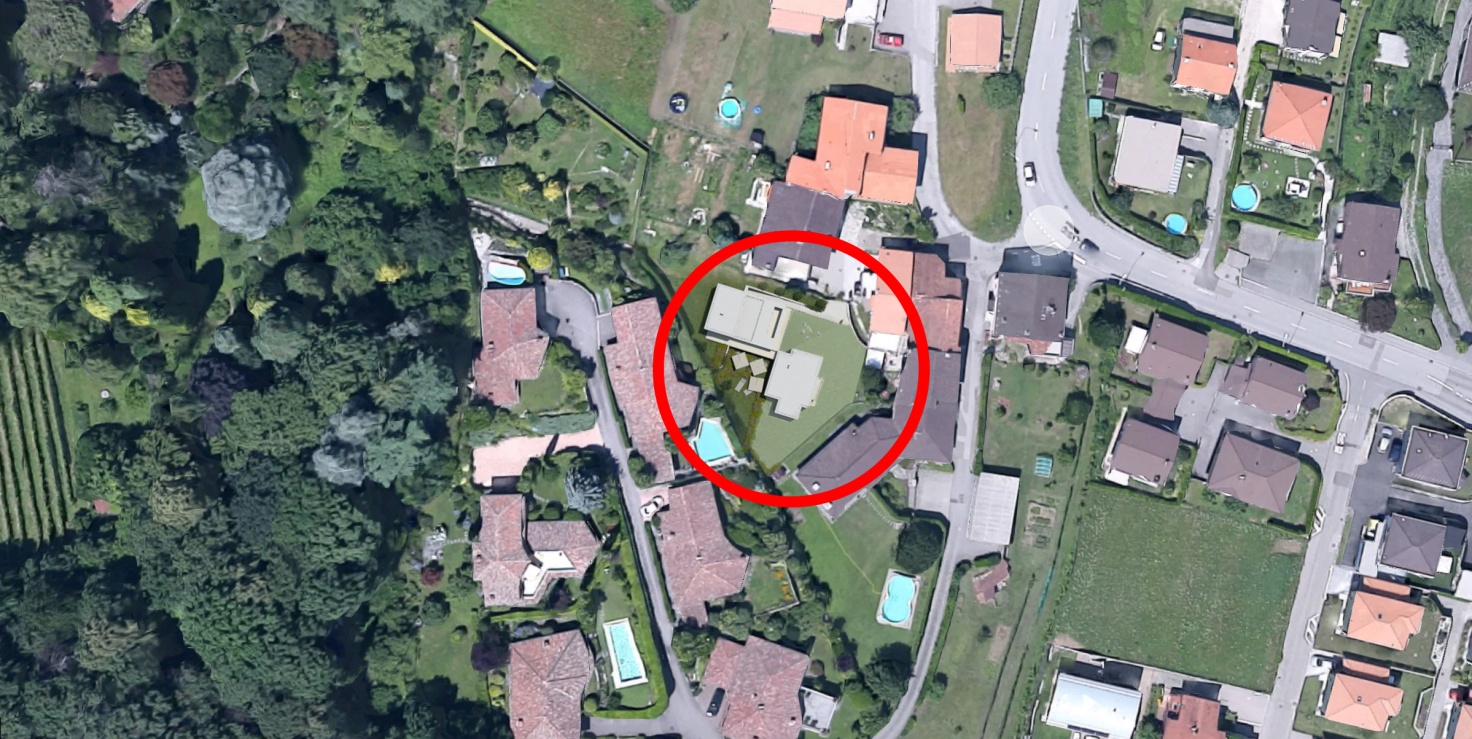 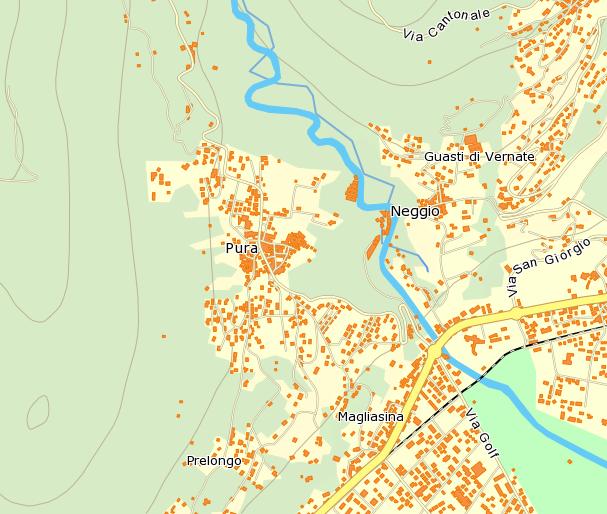 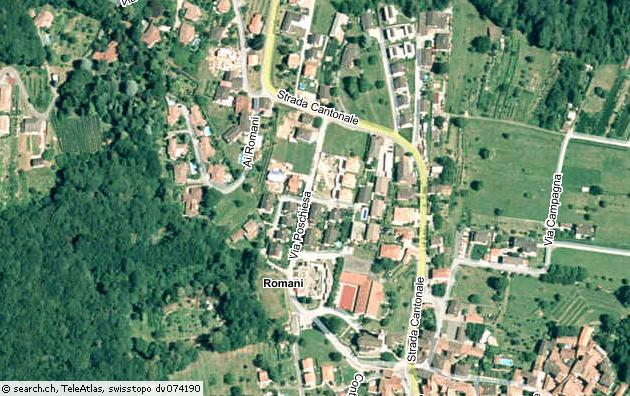       TICINO | Pura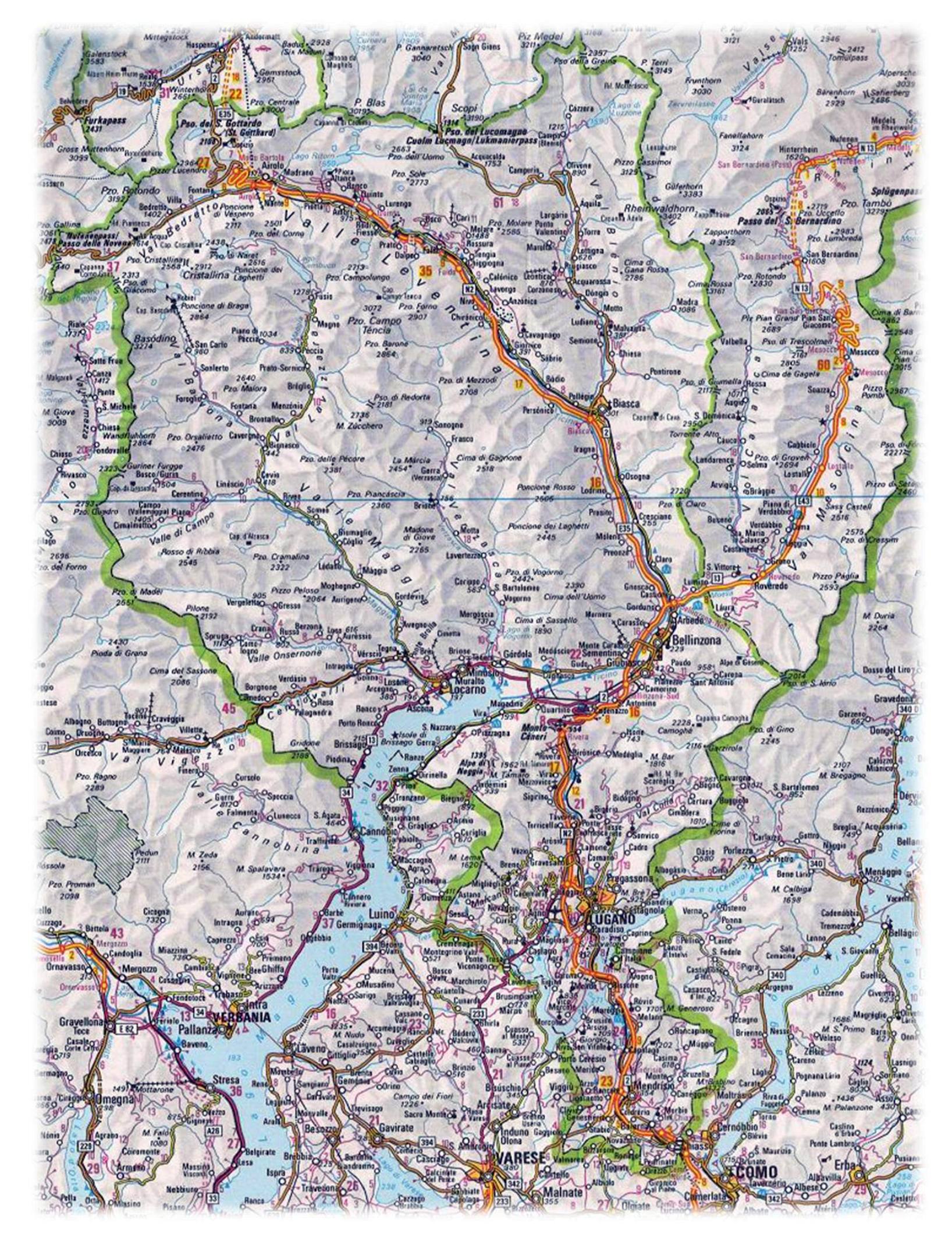 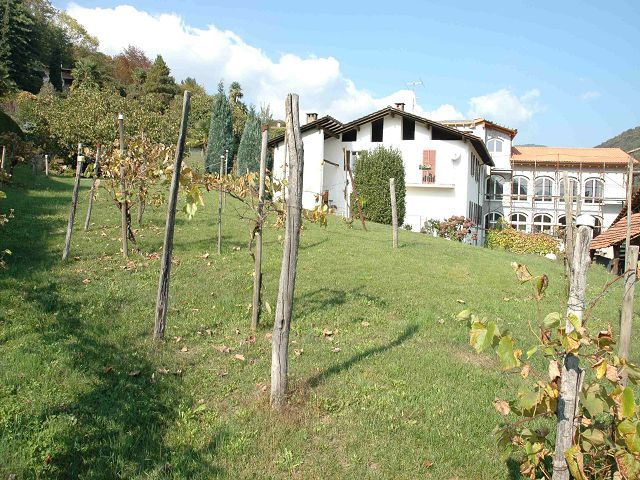 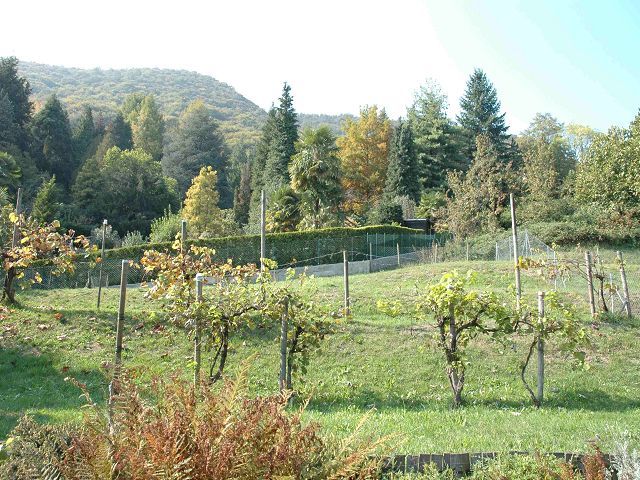 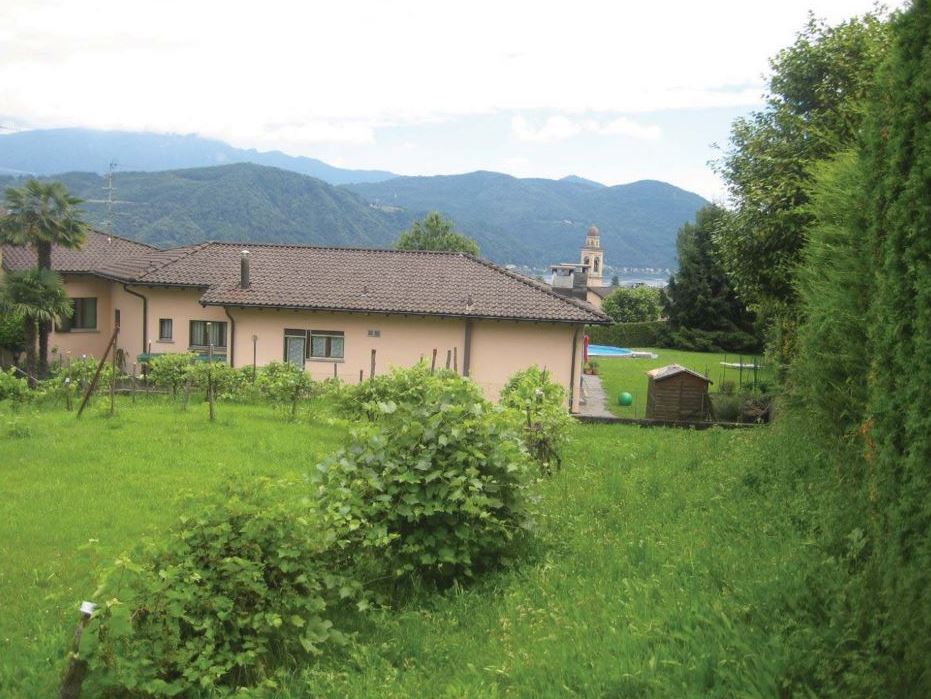 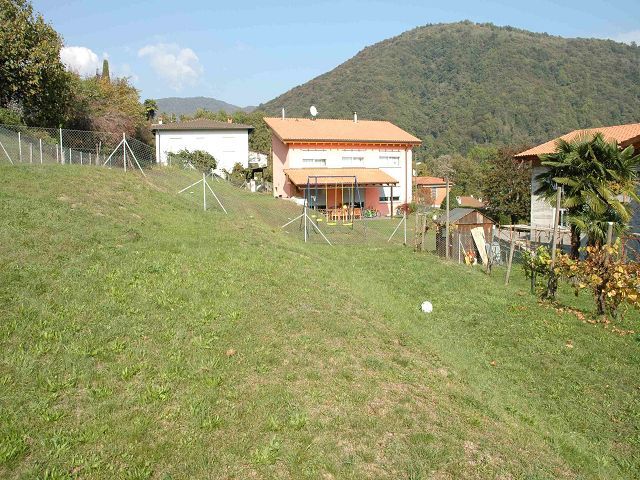 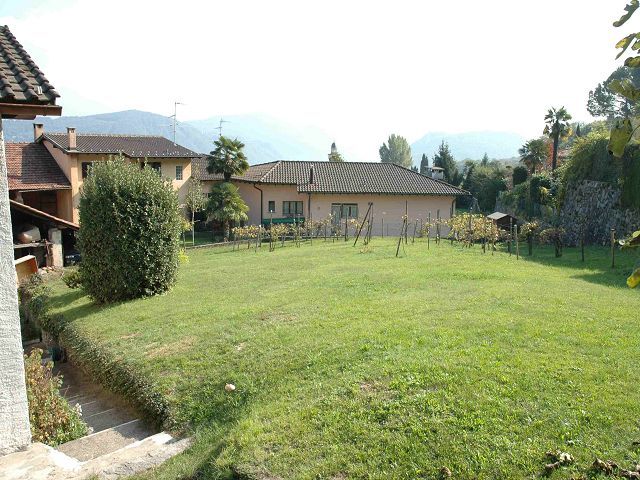 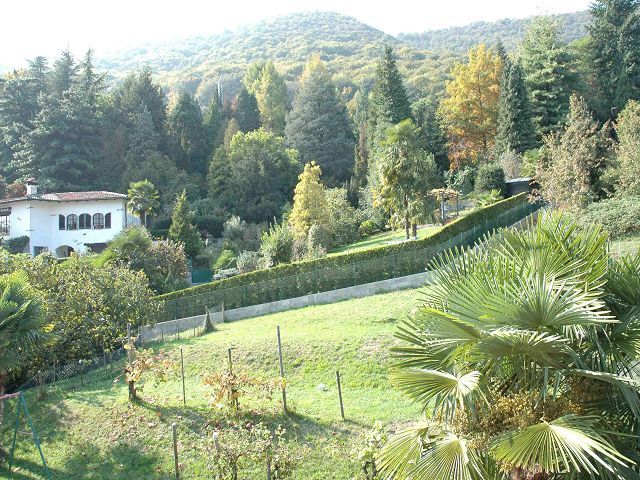 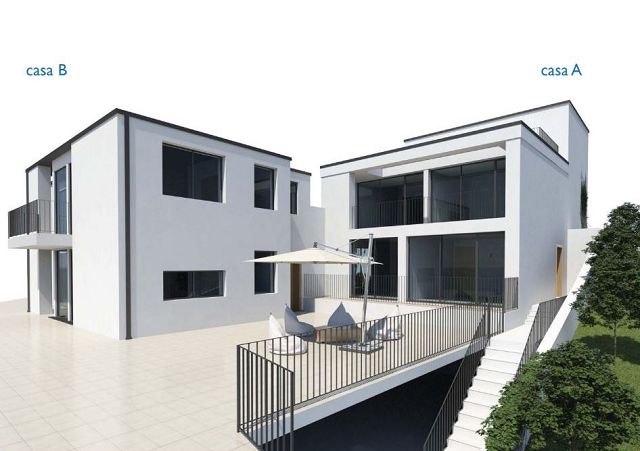 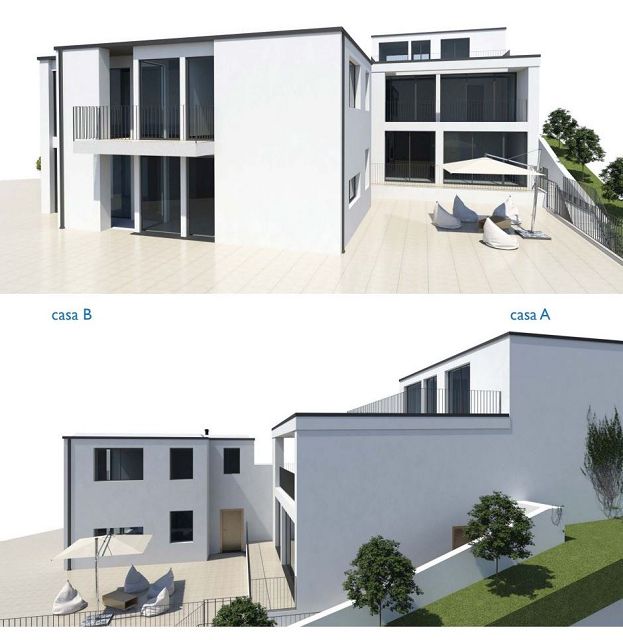 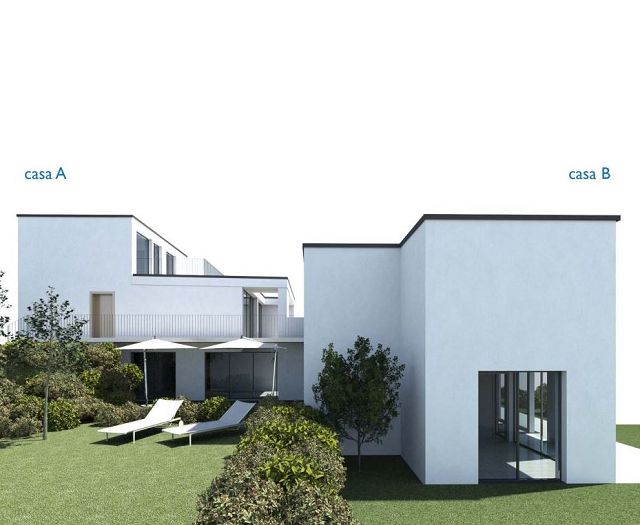 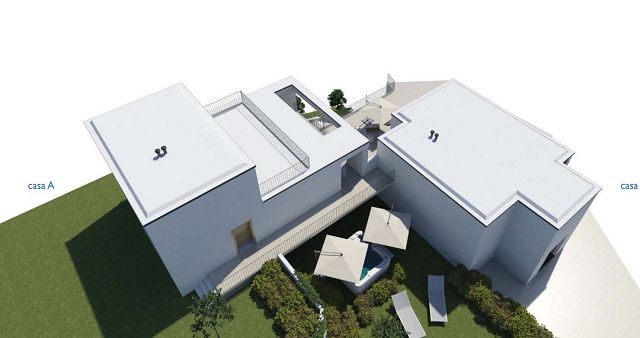 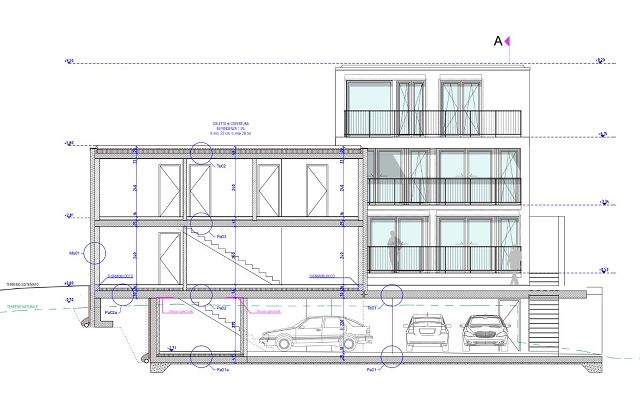 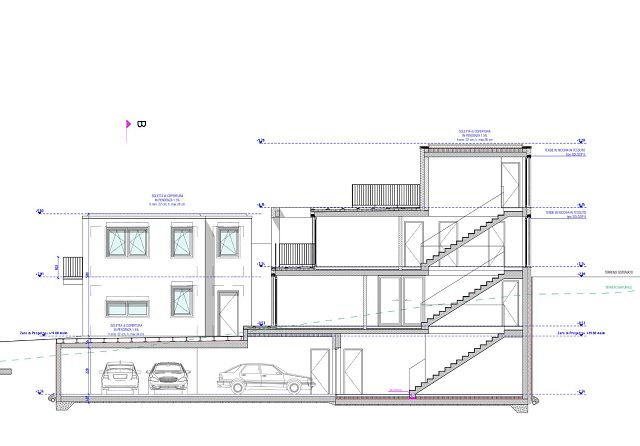 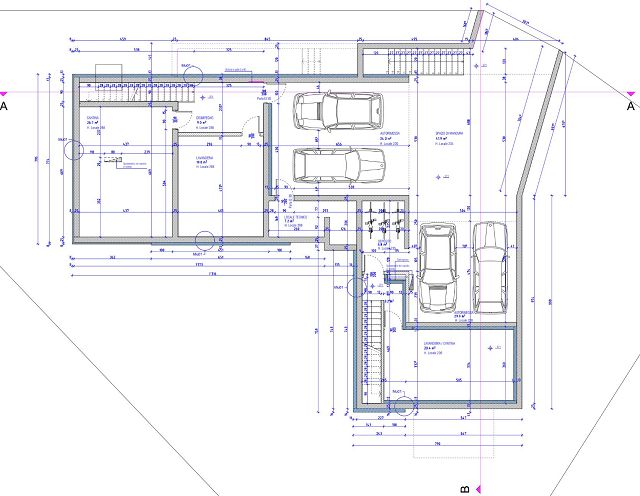 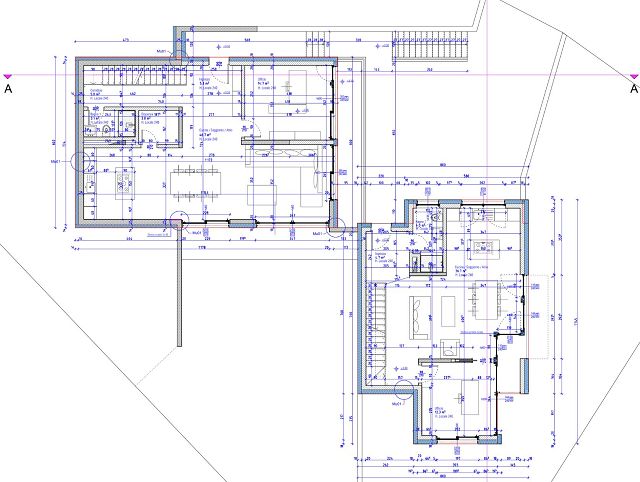 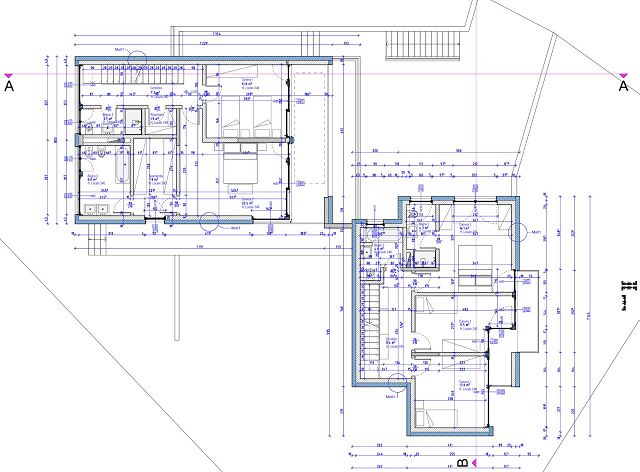 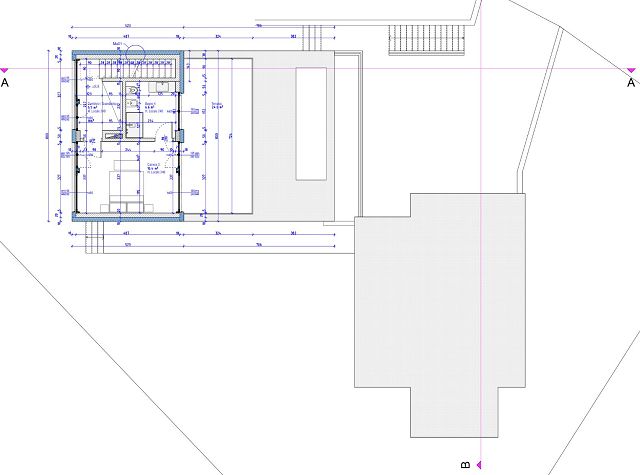 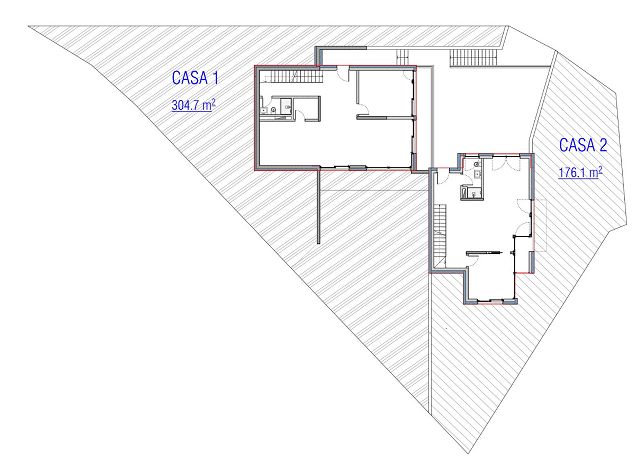 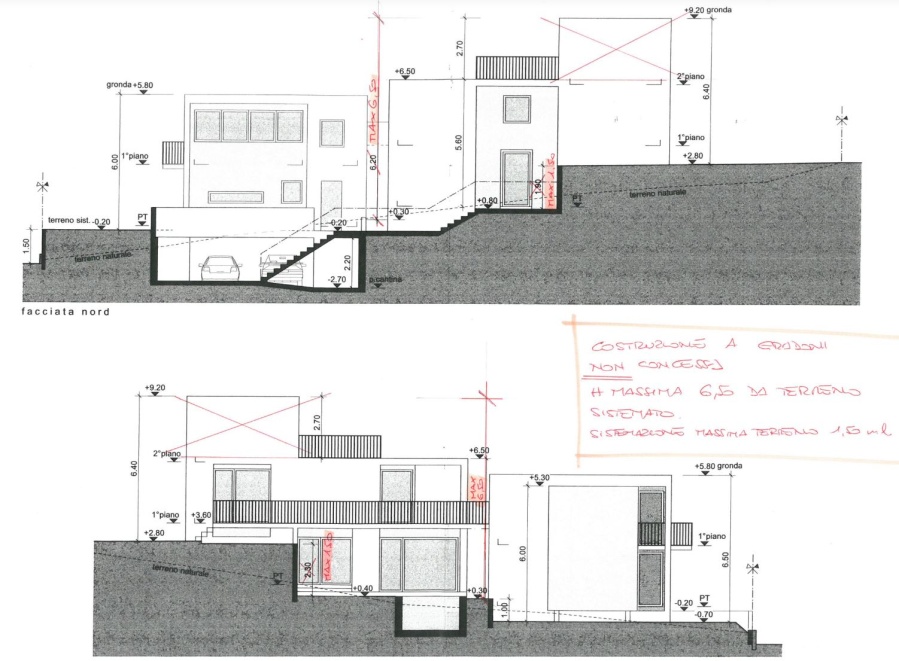 